КИЇВСЬКА ОБЛАСТЬТЕТІЇВСЬКА МІСЬКА РАДАVІІІ СКЛИКАННЯП’ЯТНАДЦЯТА   СЕСІЯПРОЕКТ    Р І Ш Е Н Н Я
30.06.2022 р.                                   №  -15-VIIІ     Про передачу земельних  ділянок в користування   на  умовах  оренди, які розташовані  на території Тетіївськоїміської ради                Розглянувши  клопотання   ФГ «Агростар», керуючись пунктом 34 частиною 1 статті 26 Закону України «Про місцеве самоврядування в Україні», відповідно до   Земельного кодексу України, ст.6, 13, 21 Закону України "Про оренду землі”, статтями 19, 25, 50 Закону України «Про землеустрій», Закону України «Про державну реєстрацію речових прав на нерухоме майно та їх обтяжень» Тетіївська міська рада ВИРІШИЛА :1.Затвердити виготовлену  ПП «Земля»  технічну  документацію із  землеустрою щодо  інвентаризації  земель        -  ФГ «Агростар»   на земельну ділянку, що знаходиться  на території   Тетіївської міської ради  за межами м.Тетіїв, землі  сільськогосподарського призначення   код (01.18)  земельні   ділянки   загального  користування, які використовуються  як польові  дороги, прогони  площею 0,6399 га  кадастровий номер  3224610100:02:012:0016.2.Передати в користування на умовах оренди земельну ділянку, яка розташована на території Тетіївської міської ради  за межами   м.Тетіїв.         -  ФГ «Агростар»     - площею 0,6399 га, землі  сільськогосподарського призначення   код (01.18) , земельні   ділянки   загального  користування, які використовуються  як польові  дороги, прогони   кадастровий номер  3224610100:02:012:0016, терміном на  7 років за рахунок земель комунальної власності  Тетіївської міської ради    Встановити орендну плату в розмірі  12  % від нормативної грошової оцінки  земельної ділянки,  що становить  2102     грн.  30    коп.  за один рік оренди.    Нормативна грошова оцінка земельної ділянки  станом  на 10.02.2022р      становить   17519   грн.  19    коп. Термін дії договору  з  01.07.2022 року.3.Затвердити виготовлену  ПП «Земля»  технічну  документацію із  землеустрою щодо  інвентаризації  земель        -  ФГ «Агростар»   на земельну ділянку, що знаходиться  на території   Тетіївської міської ради   за межами м.Тетіїв, землі  сільськогосподарського призначення   код (01.18)  земельні   ділянки   загального  користування, які використовуються  як польові  дороги, прогони  площею 2,1327  га  кадастровий номер  3224610100:04:001:0030.4.Передати в користування на умовах оренди земельну ділянку, яка розташована на території Тетіївської міської ради  за межами   м.Тетіїв.         -  ФГ «Агростар»   площею 2,1327   га, землі  сільськогосподарського призначення   код (01.18) , земельні   ділянки   загального  користування, які використовуються  як польові  дороги, прогони   кадастровий номер  3224610100:04:001:0030, терміном на  7 років за рахунок земель комунальної власності  Тетіївської міської ради    Встановити орендну плату в розмірі  12  % від нормативної грошової оцінки  земельної ділянки,  що становить  7007    грн.  61    коп.  за один рік оренди.    Нормативна грошова оцінка земельної ділянки  станом  на 10.02.2022р      становить   58396   грн.  79    коп. Термін дії договору  з  01.07.2022 року.5.Затвердити виготовлену  ПП «Земля»  технічну  документацію із  землеустрою щодо  інвентаризації  земель        -  ФГ «Агростар»   на земельну ділянку, що знаходиться  на території   Тетіївської міської ради   за межами м.Тетіїв, землі  сільськогосподарського призначення   код (01.18)  земельні   ділянки   загального  користування, які використовуються  як польові  дороги, прогони  площею 1,4018  га  кадастровий номер  3224610100:02:011:0012.6.Передати в користування на умовах оренди земельну ділянку, яка розташована на території Тетіївської міської ради  за межами   м.Тетіїв.         -  ФГ «Агростар»   площею 1,4018   га, землі  сільськогосподарського призначення   код (01.18) , земельні   ділянки   загального  користування, які використовуються  як польові  дороги, прогони   кадастровий номер  3224610100:02:011:0012, терміном на  7 років за рахунок земель комунальної власності  Тетіївської міської ради    Встановити орендну плату в розмірі  12  % від нормативної грошової оцінки  земельної ділянки,  що становить  4605    грн.  90    коп.  за один рік оренди.    Нормативна грошова оцінка земельної ділянки  станом  на 10.02.2022р      становить   38382  грн.  33    коп. Термін дії договору  з  01.07.2022 року.    7. ФГ «Агростар»  зареєструвати право оренди земельної ділянки в  органах  державної реєстрації.8.Контроль за виконанням даного рішення покласти на постійну депутатську комісію з питань регулювання земельних відносин, архітектури, будівництва та охорони навколишнього середовища (голова Крамар О.А.)           Міський голова                                  Богдан  БАЛАГУРА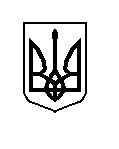 